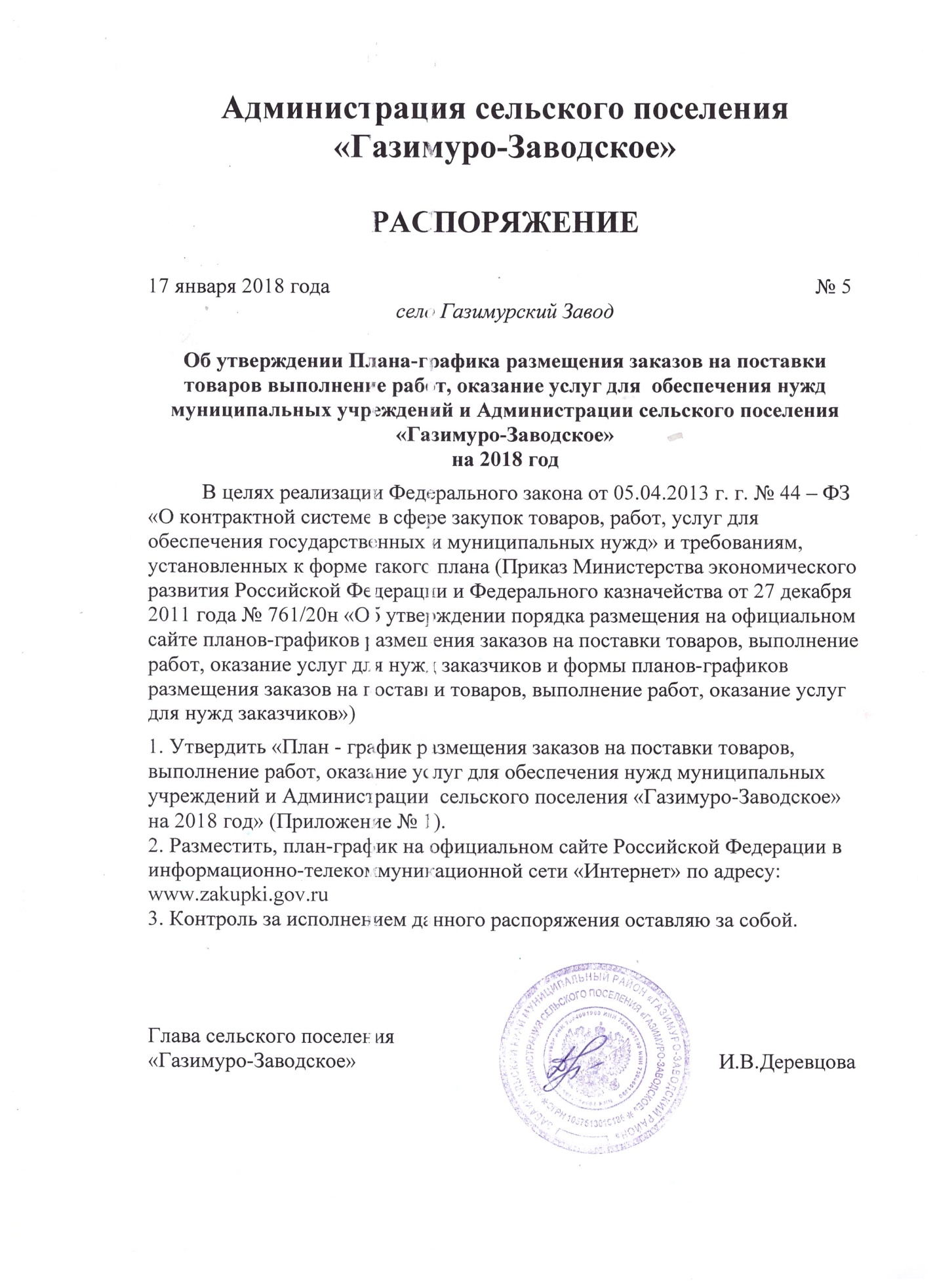 Приложение №1
к распоряжению Администрации
сельского поселения 
«Газимуро-Заводское»
от 17 января 2018 г. № 5
план-график размещения заказов на поставки товаров,
выполнение работ, оказание услуг для нужд Администрации сельского поселения «Газимуро-Заводское»
на 2018 годФИО.,должность руководителя(уполномоченного должностного лица) заказчика)   подпись     дата утвержденияНаименование заказчикаАдминистрация сельского поселения «Газимуро-Заводское»Юридический адрес, 
телефон, электронная 
почта заказчика673630 Забайкальский крайГазимуро-Заводский районСело Газимурский Завод, ул.Журавлева ,18, adm.psqaz-zavod@уandeх.ru8 (30 247) 21482ИНН7504001990КПП750401001ОКАТО76210000001КБКОКВЭДОКДПУсловия контрактаУсловия контрактаУсловия контрактаУсловия контрактаУсловия контрактаУсловия контрактаУсловия контрактаУсловия контрактаУсловия контрактаСпособ 
размещения
заказаОбоснование
внесения 
измененийКБКОКВЭДОКДПN 
заказа
(N 
лота)наиме- 
нование 
предме- 
та кон- 
трактаминимально
необходи- 
мые требо-
вания, 
предъяв- 
ляемые к 
предмету 
контрактаед. 
изме-
ренияколи- 
чество 
(объем)ориенти- 
ровочная 
начальная
(макси- 
мальная) 
цена 
контрактаусловия 
финансового
обеспечения
исполнения
контракта 
(включая 
размер 
аванса <*>)график осуществления 
процедур закупкиграфик осуществления 
процедур закупкиСпособ 
размещения
заказаОбоснование
внесения 
измененийКБКОКВЭДОКДПN 
заказа
(N 
лота)наиме- 
нование 
предме- 
та кон- 
трактаминимально
необходи- 
мые требо-
вания, 
предъяв- 
ляемые к 
предмету 
контрактаед. 
изме-
ренияколи- 
чество 
(объем)ориенти- 
ровочная 
начальная
(макси- 
мальная) 
цена 
контрактаусловия 
финансового
обеспечения
исполнения
контракта 
(включая 
размер 
аванса <*>)срок 
размещения
заказа 
(мес., 
год)срок 
исполнения 
контракта 
(месяц, 
год)Способ 
размещения
заказаОбоснование
внесения 
изменений1234567891011121314802 050200000351042443101Автобус ПАЗПоставка до места назначения автоцистерны,спецификация и техническое задание, техническая характеристикашт11681666,67Местный бюджетАванс не предусмотренЯнварь 2018 год исполнение контракта 2017 годаОткрытыйаукцион802 011300000939902442212Оплата услуг связи140,0Бюджет поселенияянварь 2018гдекабрь2018гЕдинственный поставщик802 0113000009399024422201040000020400244222050300000600402442223Транспортные услуги425,24,034,6Бюджет поселенияянварь2018гдекабрь 2018гединственный поставщик802011300000939902442244Аренда гаража39,6Бюджет поселенияянварь2018гдекабрь 2018гединственный поставщик802011300000939902442255Заправка картриджей10,0Бюджет поселенияянварь2018гдекабрь 2018гединственный поставщик802060100000405012442256Сбор и вывоз бытовых отходовПо соглашению300,0Местный бюджетянварь2018гдекабрь 2018гединственный поставщик80205030000032106244225050300000321062443407Создание условий для массового отдыха жителей поселения и организация обустройство мест массового отдыха населенияПо соглашению53,047,0Местный бюджетмай 2018гсентябрь 2018 единственный поставщик802011300000939902442268Обновление программ30,0Бюджет поселенияянварь2018гдекабрь 2018гединственный поставщик802050300000600102442269Электромонтажные работы92,0Бюджет поселениямарт 2018гоктябрь 2018гединственный поставщик8020503000006004024422610Содержание мест захороненияПо соглашению186,2Местный бюджетиюнь 2018октябрь 2018гединственный поставщик8020309000002180124422611Противопожарные мероприятияПо соглашению60,0Местный бюджетмай 2018октябрь 2018г единственный поставщик8020104000002040024422612Проживание в гостинице6,0Местный бюджетЯнварь 2018Декабрь 20188020113000009230524434013Топливная древесинаХозяйственные товарыКанцелярские товарыПризы сувенирная продукцияКуб.м5042,38,02,016,2Бюджет поселенияянварь2018гдекабрь 2018гединственный поставщик8020113000009399024434014Топливная древесинаХозяйственные товарыКанцелярские товарыПризы сувенирная продукцияУгольГСМЗапасные частиКуб.мТТ294,0803,1248,422,038,063,892,0140,030,0Бюджет поселенияянварь2018гдекабрь 2018гединственный поставщик8020503000006001024434015Электромонтажные материалы178,3Бюджет поселенияянварь2018гдекабрь 2018гединственный поставщик80205030000032106244340050300000600402443400113000009399024434016Строительные материалы47,044,220,0Бюджет поселенияМай 2018 гоктябрь 2018гЕдинственныйпоставщик8020309000002180124434017Противопожарные материалы50,0Местный бюджетянварь2018гдекабрь 2018гединственный поставщик8020113000009399024422618автострахование4,0Бюджет поселенияянварь2018гдекабрь 2018г802113000009399024422619Расколка, укладка дров50,0Бюджет поселенияянварь2018гдекабрь 2018г802011300000939902442230113000009230524422320водоснабжениекуб.м9216,91,5Бюджет поселенияянварь2018гдекабрь 2018гЕдинственный поставщик8020203000005118024434021Канцелярские товары, гсм6,7Федеральный бюджетянварь2018гдекабрь 2018гединственный поставщик8020113000003990244223050300000601024422322электроэнергия668,9671,1Бюджет поселенияЯнварь 2018Декабрь 2018Единственный поставщикИтого по коду БК 2448020104000002040010,0802011300009230524471,5802011300000939902442038,880205030000060010244941,480205030000060040244265,080203090000021801244110,0802050200000351042441681666,6780205030000032106244100,080206010000040501244300,0802020300000511802446,7Итого объем финансового обеспечения5525066,67